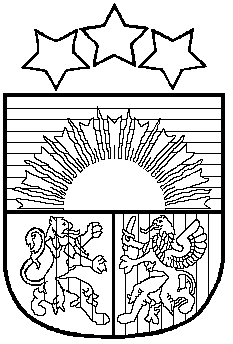 LATVIJAS REPUBLIKAPRIEKULES NOVADA PAŠVALDĪBAPRIEKULES VIDUSSKOLAReģ.Nr. 4113901000, adrese: Aizputes iela 1, Priekule, LV-3434, tālr. 63461098, fakss: 63467155e-pasts: priekule@anet.lv, www.priekule.edu.lv ATTĪStĪbas plāns2015. - 2017. gadamPriekulē2015Priekules vidusskolas vispārīgs raksturojumsPriekules vidusskola atrodas Priekules novadā, Priekulē, Aizputes ielā 1. Skolas pirmsākumi meklējami 1800. gadā. Izglītojamo skaits vidusskolā, 2013./2014.mācību gadu beidzot, -266. Skolā strādā 32 pedagoģiskie darbinieki, gandrīz visi ar augstāko pedagoģisko izglītību, to skaitā 13 pedagoģijas maģistri. Priekules vidusskolas skolotāji ir piedalījušies pedagogu profesionālās darbības kvalitātes novērtēšanas procesā, kur tika iegūtas četras – 4.kvalitātes pakāpes, 11 – 3. kvalitātes pakāpes, 5 – 2. kvalitātes pakāpes. Skolā ir divi ārštata metodiķi- angļu valodā un ķīmijā.Skolā ir licenzētas 6 izglītības programmas:Pamatizglītības programma (21011111), ko apgūst 201izglītojamais;Vispārējās vidējās izglītības vispārizglītojošā virziena programma (31011011), ko apgūst 35 izglītojamie;Pamatizglītības pedagoģiskās korekcijas programma (21011811), ko apgūst 6 izglītojamie;Vispārējās vidējās izglītības profesionāli orientētā virziena programma (31014011), ko apgūst 13 izglītojamie;Speciālās pamatizglītības programma izglītojamiem ar mācīšanās traucējumiem  (21015611), ko apgūst 7 izglītojamie; Vispārējās vidējās izglītības vispārizglītojošā virziena programma (31011013), ko apguva 6 izglītojamie.Priekules vidusskolas darbības tiesiskais pamats ir Izglītības likums, Vispārējās izglītības likums, Bērnu tiesību aizsardzības likums, citi likumi un normatīvie akti, kā arī skolas nolikums, kuru apstiprina Priekules novada domes pašvaldība.2014./2015. mācību gada sākumā skolā mācās 262 izglītojamie, kuri dzīvo gan Priekulē, gan Priekules pagastā, gan citās pašvaldībās. Skolas popularitāte izglītojamo un vecāku vidū saistīta ar iespēju iegūt kvalitatīvu izglītību.Skolēniem ir iespēja fakultatīvi papildināt zināšanas matemātikā, latviešu valodā, mūzikā, sportā un svešvalodās, kā arī apgūt zinātniski pētniecisko darbu rakstīšanas pamatus, kā arī attīstīt savas spējas interešu izglītības programmās. Nodarbības notiek pēc stundām, skola dažāda vecuma audzēkņiem piedāvā šādas interešu izglītības programmas:Kultūrizglītības jomā: Jauktais koris 9.-12.klase, 1.- 4. klašu koris, 1.-9. klašu folkloras kopa, 10.-12. klašu ansamblis, 5.-6. klašu ansamblis vidusskolas deju kolektīvs,pamatskolas deju kolektīvs,Sporta izglītības jomā: sports 2.-10. klašu meitenēm, sports 2.-12. klašu zēniem, koriģējošā vingrošana 1.-4.kl.,peldēšana 2.kl.,Citas izglītības jomas: rokdarbi 4.-6. klase, informātikas pulciņš 1.- 4.kl., skolas avīze 5.-12.klase, psiholoģijas pulciņš 8. - 12.kl.,projektu sagatavošanas un vadības pulciņš 9.-12.kl.Fakultatīvas nodarbības :Matemātika – 3.,9.,.klasei,Angļu valoda –1.,2.,9.,12.klasei,Latviešu valoda -  9.klasei,Ekonomika  – 9.- 12.klasei,Skolēnu mācību uzņēmumi – 5. klasēm,Skolas tradīcijas: Zinību diena; 10.klases iesvētības; 5. klases iesvētības; Rudens izstādes; Rudens balle; Vecvecāku pēcpusdiena; Skolotāju diena; Mārtiņdienas tirgus; Lāčplēša diena Aizvīķos; Latvijas valsts dzimšanas dienas pasākums; Ziemassvētku labdarības koncerti; Labo un teicamo skolēnu un viņu vecāku godināšanas pasākums; Svētā Valentīna diena; Lieldienas; Rudens un pavasara ekskursiju un pārgājienu dienas; Žetonu vakars; Pēdējais zvans; Ekskursija olimpiāžu uzvarētājiem un godalgotu vietu ieguvējiem; Izlaidumi; Vecāku dienas; Absolventu salidojumi (ik pēc 5 gadiem );Starptautiskais draudzības festivāls ar Lietuvas, Igaunijas un Krievijas draugiem.            Skola tiek finansēta no valsts un Priekules pilsētas pašvaldības budžeta. Finanšu līdzekļi tiek izmantoti skolas vajadzībām saskaņā ar normatīvajos aktos noteikto kārtību, un to aprite un uzskaite ir centralizēta, izlietojums ir racionāls un efektīvs. Skolas rīcībā nodoti sekojoši finanšu līdzekļi:Pašvaldības līdzekļiValsts MērķdotācijaVĪZIJAPriekules vidusskola - mūsdienīga skola, kur skolēniem tiek sniegtas vispusīgas zināšanas. Estētiski, ētiski, tehnoloģiski moderna novada vidusskola – izglītības, kultūras, sporta un interešu izglītības centrs ar daudzveidīgām izglītības programmām, sporta halli, modernizētu stadionu, jauniešu centru, aktīviem skolēniem un skolotājiem drošā apkārtējā vidē.Skolas darbības pamatmērķiPriekules vidusskolas pamatmērķis ir veidot izglītības vidi, organizēt un īstenot izglītības procesu, kas nodrošinātu valsts vispārējās vidējās izglītības standartā noteikto mērķu sasniegšanu. Nodrošināt izglītojamos ar sabiedriskai un personiskai dzīvei nepieciešamajām pamatzināšanām un pamatprasmēm.Radīt pamatu izglītojamā turpmākai izglītībai, nodrošināt izglītojamo ar zināšanām un prasmēm, kas dod iespēju sagatavoties izglītības turpināšanai.Veicināt izglītojamā harmonisku veidošanos un attīstību, pilnveidošanos par garīgi un fiziski attīstītu personību, veidot izpratni par veselību kā dzīves kvalitātes nosacījumu. Sekmēt izglītojamā atbildīgu attieksmi pret sevi, ģimeni, sabiedrību, apkārtējo vidi un valsti, pozitīvi kritisku un sociāli aktīvu attieksmi un veidot Latvijas pilsoņa tiesību un pienākumu izpratni. Veidot izglītojamā prasmi patstāvīgi mācīties un pilnveidoties, iesaistīties interešu izglītības programmās, motivēt mūžizglītībai un apzinātai karjerai. Apzināt un respektēt izglītojamo, vecāku un pedagogu vajadzības un vēlmes, darbības centrā likt katra audzēkņa cilvēciskos panākumus atbilstoši spējām.Stratēģiskie mērķiKvalitatīvas pamatizglītības un vidējās izglītības apguves nodrošināšana;Vidusskolas posma izglītības plašākas pieejamības izveide;Jaunas izglītības programmas ieviešana vidusskolā;Vispusīgas interešu izglītības programmu realizācija;Izglītojamo iesaistīšana sabiedriskajos projektos un aktivitātēs;Skolas kā novada izglītības, kultūras un sporta centra izveide;Profesionālu, aktīvu pedagogu kolektīva pilnveidošana, jaunu kadru piesaiste;Skolēnu mācīšanās motivācijas paaugstināšana;Skolas materiāltehnisko resursu un iekārtu atjaunošana, papildināšana un izmantošana (tai skaitā IT tehnoloģijas);Patīkamas skolas apkārtnes, ainavas izveide, ievērojot vēsturiskās vides īpatnības;Skolas tēla popularizēšana apkārtējā sabiedrībā.Taktiskie mērķiJaunu kadru piesaiste, jaunu pulciņu izveide;Jaunu programmu atvēršana bērniem ar mācīšanās traucējumiem un mācību apguves grūtībām;Skolas inventāra atjaunošana, datortehnikas nodrošināšana;Bibliotēkas, lasītavas modernizācija un remonts;Vizuālās mākslas un latviešu valodas kabineta renovācija;Sadarbība ar jauniešiem no citām valstīm;Sadarbības ar vecākiem pilnveide; Skolas vēstures materiālu krātuves iekārtošana;Skolas parka labiekārtošana, mācību takas izveide skolas apkārtnē.Operatīvie mērķiVērst sabiedrības uzmanību uz to, ka izglītības procesā jāpiedalās visai ģimenei, ne tikai skolotājam; I stāva koridora remonts; 2-3 telpu renovācija gadā; Zēnu mājturības kabineta labiekārtošana; Skolas materiāltehnisko resursu (t.sk.IT) un iekārtu atjaunošana, papildināšana un efektīva izmantošana; Atpūtas stūrīša iekārtošana I stāva foajē; Pagarinātās dienas grupas nodrošināšana ar spēlēm u.c. inventāru brīvā laika pavadīšanai; Laboratorijas piederumu, trauku, vielu papildināšana, iegāde;Skolas struktūras un personāla sadarbības pilnveide.Attīstības plānošanas procesa noriseSkolas darba pašnovērtēšanas sistēma ir skaidri strukturēta un veiksmīgi plānota. Vadība sistemātiski un mērķtiecīgi organizē un īsteno kontroli un vērtēšanu visos skolas darba aspektos. Pašnovērtēšanā izmanto efektīvas metodes, tās ir  objektīvas un pamatotas, balstītas uz konkrētiem faktiem un pierādījumiem. Skolotāji veic sava mācību, audzināšanas un skolas darba izvērtējumu atbilstoši attīstības prioritātēm. Viss kolektīvs ir atbildīgs par mācību plāna izpildīšanu, kā arī iesaistīts mācīšanas procesā, resursu sadalīšanā. Skolas vadība regulāri izvērtē savu ieguldījumu pašnovērtēšanas organizēšanā, vadīšanā un pārraudzīšanā. Pašnovērtēšanas rezultāti tiek apspriesti un izmantoti tālākai darbībai. Tiek izskatīti un respektēti skolēnu, vecāku viedokļi. Skolas pašnovērtēšanas process notiek regulāri un kvalitatīvi. Attīstības plāna veidošanai izmantota skolu darbības kvalitātes vērtēšanas metodika. Attīstības plāns ir pārdomāts un reāls. Prioritātes izvirzītas, ņemot vērā skolas darbības pamatmērķus, iepriekš veikto darbu, skolēnu skaita prognozes, pašnovērtējumā konstatētās stiprās puses un nepieciešamos uzlabojumus, kā arī pašvaldības un valsts noteiktos attīstības virzienus. Plāna izstrāde notiek demokrātiski. Skolas darbinieki pārzina attīstības plānu, tas ir pieejams visām ieinteresētajām pusēm. Skola veiksmīgi realizē attīstības plānā noteiktās prioritātes, konkrētos mērķus un uzdevumus. Plāna īstenošanu regulāri pārrauga, analizē, izvērtē rezultātus un veic nepieciešamās korekcijas.Iepriekš izvirzīto prioritāšu īstenošanas novērtējums2011.-2014. gada attīstības plāna izvērtējumsSkolas pašnovērtējums pamatjomā “Mācību saturs”Skolas pašnovērtējums pamatjomā “Mācīšana un mācīšanās”“Mācīšanas kvalitāte”Skolas pašnovērtējums pamatjomā “Mācīšana un mācīšanās”“Mācīšanās kvalitāte”Skolas pašnovērtējums pamatjomā “Mācīšana un mācīšanās” “Vērtēšana kā mācību procesa sastāvdaļa”Skolas pašnovērtējums pamatjomā ”Izglītojamo sasniegumi”Skolas pašnovērtējums pamatjomā “Atbalsts izglītojamiem”Skolas pašnovērtējums pamatjomā “Iestādes vide”Skolas pašnovērtējums pamatjomā “Iestādes resursi”Skolas pašnovērtējums pamatjomā “Iestādes darba organizācija, vadība un kvalitātes nodrošināšana”***Attīstības prioritāšu sadalījums pa gadiem***Skolas attīstības prioritāšu gaita2014./15.m.g.Pamatjoma Mācību satursPrioritāte Speciālās pamatizglītības programmas 23015611 un vispārējās vidējās izglītības profesionālā virziena programmas 4113901000 īstenošanas nodrošināšana un izvērtēšana.Mērķis Nodrošināt skolas licencēto izglītības programmu īstenošanuNovērtēšanas kritēriji Ir izstrādāti individuālie plāni un atbalsta materiāli speciālās pamatizglītības programmas 23015611 izglītojamajiem.Visu mācību gadu tiek veikta bērnu diagnostika, lai nodrošinātu nepieciešamo atbalstu mācību grūtību novēršanai.Vidusskolas izglītojamajiem tiek nodrošināta iespēja apgūt vispārējās vidējās izglītības profesionāli orientējošā virziena (ievirze policista darbā) programmu.Pamatjoma Mācīšana un mācīšanāsPrioritāte Skolēnu mācīšanās procesa pilnveide.Mērķis Organizēt uz skolēna pieredzi balstītu jēgpilnu mācību procesu, izmantojot tādas mācību metodes kā eksperimenti, modelēšana, lomu spēles. Novērtēšanas kritēriji Skolotāji izmanto dažādas mācību satura apguvei piemērotas mācīšanas metodes.Lasītprasmes izkopšana notiek visos mācību priekšmetos.Izglītojamie ir aktīvi mācību procesa dalībnieki.Skolotāji regulāri pilnveido savu profesionālo meistarību tālākizglītības kursos.Tiek nodrošināts atbalsts talantīgiem bērniem individuālo spēju attīstīšanai.Pamatjoma Atbalsts skolēniemPrioritāte Pilnveidot izglītojamo izpratni par veselības un cilvēkdrošības jautājumiem, savstarpējo attiecību kultūru, attīstot cieņpilnu attieksmi pret sevi un citiem, kā arī atbildīgu rīcību ikdienas situācijās..Mērķis Veicināt katra izglītojamā individuālo izaugsmi, harmonisku attīstību un konkurētspējas uzlabošanu. Novērtēšanas kritēriji Skola regulāri apkopo ziņas par skolēnu veselību.Ir veikta izglītojamo apmācība, kā rīkoties ekstremālās situācijās.Izglītojamie ir instruēti par drošības noteikumiem.Ir izveidota ieteikumu un priekšlikumu kastīte.Ir izstrādāta kārtība skolotāja rīcībai, ja izglītojamais skolā apdraud savu vai citu personu drošību, veselību vai dzīvību.Nodrošināta pagarinātā dienas grupa visiem izglītojamiem, kuriem tā nepieciešama.Skolā tiek piedāvāta plaša interešu izglītības programma, kurā katrs izglītojamais var attīstīt savus talantus un pavadīt pilnvērtīgi brīvo laiku.Pamatjoma ResursiPrioritāte Skolas materiāltehnisko resursu (t.sk.IT) un iekārtu atjaunošana un papildināšana, un efektīva izmantošana.Mērķis Papildināt un uzturēt skolas materiāli tehnisko bāzi.  Novērtēšanas kritērijiSkolas pedagogi, atbalsta personāls ir nodrošināts ar nepieciešamajiem metodiskajiem materiāliem, mācību līdzekļiem.Ir uzsākta skolas 2-3 kabinetu renovācija.Iespēju robežās ir iegādātas jaunas IT tehnoloģijas.Ir labiekārtots zēnu mājturības kabinets.Pabeigts 1. stāva koridora remonts.Pamatjoma Izglītības iestādes darba organizācija, vadība un kvalitātes nodrošināšanaPrioritāte Skolas darbinieku iesaistīšana attīstības plāna monitoringā.Mērķis Nodrošināt plānveidīgu izglītības iestādes attīstību. Novērtēšanas kritērijiIzstrādāts skolas attīstības plāns un prioritāšu īstenošanas plāni.Izstrādāts skolas darba plāns.Skolas darba plānošanā tiek iesaistīti izglītojamie un izglītojamo vecāki. 2015./16.m.g.Pamatjoma Mācību satursPrioritāte Vispārējās vidējās izglītības profesionāli orientētā virziena programmas “Ievirze policista darbā” (programmas kods 31014011) un speciālās pamatizglītības programmas izglītojamiem ar mācīšanās traucējumiem (programmas kods 21015611) realizācija. Vispārējās vidējās izglītības un pamatizglītības standarta apguves realizācijas izvērtējums.Mērķis Nodrošināt kvalitatīvu izglītību, realizējot standartos un mācību priekšmetu programmās izvirzītos mērķus un uzdevumus. Nodrošināt skolas licencēto izglītības programmu īstenošanu. Novērtēšanas kritēriji Pedagogi profesionāli plāno mācību satura apguves secību saskaņā ar vispārējās vidējās un pamatizglītības mācību priekšmetu standartu un mācību priekšmeta programmu.Pedagogi ir izvērtējuši atbalsta materiālu klāstu un veiksmīgi tos izmanto mācību satura apguvē.Tiek nodrošināts vispārējās vidējās izglītības profesionāli orientētā virziena programmas “Ievirze policista darbā” monitorings.Tiek sniegts atbalsts izglītojamiem ar mācīšanās traucējumiem.Tiek veikta sistemātiska diagnostika, lai nodrošinātu nepieciešamo atbalstu izglītojamiem ar mācīšanās grūtībām.Pedagogi izmanto jaunākās mācību metodes un tehnoloģijas.Pamatjoma Mācīšana un mācīšanāsPrioritāte Skolēnu mācīšanās procesa pilnveideMērķis Nodrošināt skolas licencēto izglītības programmu īstenošanu.Novērtēšanas kritēriji Skolotāji mācību procesā izmanto mūsdienīgas, efektīvas mācību metodes un jaunākās tehnoloģijas.Skola regulāri uzskaita un analizē izglītojamo kavējumus. Skolotāji izmanto mūsdienīgus pārbaudes darbus, vērtēšanas procesā iegūto informāciju analizē.Skolotāji regulāri iesaista izglītojamo vecākus mācību procesa plānošanā un izvērtēšanā. Mācību stundas, ārpusstundu nodarbības, skolvadībā, izglītojamo patstāvīgajā mācību darbībā regulāri tiek izmantotas informācijas tehnoloģijas, e-klase. Pamatjoma Skolēnu sasniegumiPrioritāte Vispārējās vidējās izglītības profesionāli orientētā virziena programmas skolēnu sasniegumu vērtēšanas kritēriju izstrāde, ieviešana un pilnveide.Skolēnu mācību sasniegumu datu analīze un skolēna mācību sasniegumu prognozēšanaSpeciālās pamatizglītības programmas izglītojamiem ar mācīšanās traucējumiem skolēnu sasniegumu vērtēšanas kritēriju izstrāde, ieviešana un pilnveide.Mērķis nodrošināt vispusīgu, attīstošu vērtēšanu visās skolā īstenotajās izglītības programmās. Novērtēšanas kritērijiSkolā ir izstrādāts un tiek ievērots pārbaudes darbu grafiks.  Skolā ir noteikta vērtēšanas kārtība, ar kuru iepazīstināti visi izglītojamie, vecāki un skolas darbinieki. Izglītojamie un vecāki regulāri tiek informēti par bērnu mācību sasniegumiem. Pamatjoma Atbalsts skolēniemPrioritāte Pilnveidot sadarbību starp skolas atbalsta personālu, izglītojamo vecākiem un citām institūcijām.Mērķis Atbalstīt ikviena skolēna individuālo izaugsmi, pilnveidojot sadarbību starp atbalsta personālu Novērtēšanas kritērijiLielākā daļa izglītojamo iesaistījušies skolas vai pilsētas interešu izglītībā atbilstoši savām interesēm.Vecāki iesaistās skolēnu problēmu risināšanā un mācību stundu kavējumu samazināšanā.  Skolēni ir informēti par drošības jautājumiem un zina, kā rīkoties ekstremālās situācijās.Skola informē skolēnus, vecākus, skolas darbiniekus, pašvaldību u.c. institūcijas par skolēnu izaugsmi, sociālajām problēmām. Pamatjoma Skolas videPrioritāte Drošas un labvēlīgas vides nodrošināšana.Mērķis Nodrošināt veselīgu, drošu un estētisku skolas vidi. Novērtēšanas kritērijiPalielināta individuālā atbildība par skolas vides un inventāra saglabāšanu.Ir samazinājies skolas inventāra bojājumu skaits.Iekšējās kārtības noteikumos iekļauta rīcības shēmu skolēnu uzvedības pozitīvai korekcijai.Darba kārtības noteikumos iekļauta pedagoga personīgā atbildība par mācību kabineta inventāra saglabāšanu.Dalība projektos.Pamatjoma ResursiPrioritāte Skolas materiāltehnisko resursu (t.sk.IT) un iekārtu atjaunošana un papildināšana, un efektīva izmantošana.Mērķis Papildināt un uzturēt skolas materiāli tehnisko bāzi.  Novērtēšanas kritērijiSkolas pedagogu, atbalsta personāls ir nodrošināts ar nepieciešamajiem metodiskajiem materiāliem, mācību līdzekļiem.Ir uzsākta skolas 2-3 kabinetu renovācija.Ir izveidots veselības punkts skolā.Iespēju robežās ir iegādātas jaunas IT tehnoloģijas.Pamatjoma Skolas darba organizācija, vadība un kvalitātes nodrošināšanaPrioritāte Skolas darbinieku iesaistīšana vērtēšanas procesā.Iesaistīšanās Eiropas programmā Erasmus+..Mērķis Fiziskās vides pilnveidošana. Novērtēšanas kritērijiKatru gadu tiek veikta skolas izvērtēšana prioritārajās jomās.Katru gadu tiek izvērtēti skolēnu mācību sasniegumi.Ja nepieciešams, attīstības plānā tiek veiktas korekcijas.Savlaicīgi tiek apkopota informācija un fakti, apzinātas skolas tālākās attīstības vajadzības.Skola iesaistās Eiropas programmā Erasmus+.2016./2017.m.gPamatjoma Skolēnu sasniegumi Prioritāte Skolēnu ikdienas mācību sasniegumu monitorings. Valsts pārbaudes darbu rezultātu salīdzinošā analīze.Mērķis Regulāri veikt skolēnu mācību sasniegumu datu analīzi un skolēnu mācību sasniegumu prognozēšanu. Novērtēšanas kritērijiIr uzkrāti skolēnu mācību sasniegumu dati skolas datu bāzēTiek veikta skolēnu mācību sasniegumu prognozēšanaTiek nodrošināta skolēnu, skolotāju un vecāku iepazīstināšana ar skolēnu mācību sasniegumiemPamatjoma Atbalsts skolēniemPrioritāte Skolēnu karjeras izglītības sistēmas pilnveidošana.Mērķis Paaugstināt interešu izglītības, ar karjeras izvēli saistīto pasākumu kvalitāti, lai ieinteresētu un motivētu skolēnus mācībām. Novērtēšanas kritērijiLielākā daļa skolēnu iesaistījušies skolas vai pilsētas interešu izglītībā atbilstoši savām interesēm. Mācīšanās procesā un karjeras izvēlē sniegts vispusīgs atbalsts. Skola nepieciešamības gadījumā informē skolēnus, vecākus, skolas darbiniekus, pašvaldību u.c. institūcijas par skolēnu izaugsmi, sociālajām problēmām.Skolā regulāri tiek organizēti karjeras izglītības pasākumi.9. un 12. klašu skolēni informēti par tālākizglītības iespējām.Skola sadarbojas ar absolventiem karjeras izglītības programmas īstenošanā.Pamatjoma Skolas videPrioritāte Drošas un labvēlīgas vides nodrošināšana.Mērķis Iesaistīt skolēnus, pedagogus un personālu skolas fiziskās vides pilnveidošanā un kārtības nodrošināšanā. Novērtēšanas kritēriji Skolēni un personāls atbalsta un pozitīvi novērtē skolas tradīcijas, apzinās savu lomu skolas tēla un mikroklimata veidošanā. Skolas telpas un teritorija skolēniem un pedagogiem ir drošas. Skolā ir skaidras norādes par telpām un to atrašanās vietu, atbildīgo personu. Skolēni zina un ievēro iekšējās kārtības noteikumus, kopā ar skolas padomi piedalās to pilnveidošanā. Pamatjoma Skolas resursiPrioritāte Skolas materiāltehnisko resursu (t.sk.IT), iekārtu atjaunošana un papildināšana, efektīva resursu izmantošanaMērķis Papildināt un uzturēt skolas materiāli tehnisko bāzi. Novērtēšanas kritērijiSkolas pedagogu, atbalsta personāls ir nodrošināts ar nepieciešamajiem metodiskajiem materiāliem, mācību līdzekļiem.Ir renovēti  2  kabineti.Ir izveidots veselības punkts skolāIespēju robežās ir iegādātas jaunas IT tehnoloģijas.Pamatjoma Skolas darba organizācija, vadība un kvalitātes nodrošināšanaPrioritāte Attīstības plāna monitorings. Jauna attīstības plāna izstrāde 2017.-2020. gadam.Mērķis Nodrošināt plānveidīgu izglītības iestādes attīstību. Novērtēšanas kritērijiIzstrādāts 2017.-2020.gada skolas attīstības plāns un prioritāšu īstenošanas plāni.  Skolas attīstības plāna veidošanā, izvērtēšanā un tālākā attīstīšanā tiek iesaistīts skolas personāls, skolēni un viņu vecāki. Izveidotas darba grupas pašnovērtēšanas procesam. Attīstības plāna īstenošanas gaita tiek regulāri analizēta skolas pedagoģiskās padomes sēdēs. SASKAŅOTS:Priekules vidusskolas direktore				I.Tiesnese2015.gada ‘’___’’_______________2011.g. LVL2012.g. LVL2013.g. LVL2014.g. EURBudžets kopā861248737893703153469Atlīdzība32484383773789089203Mācību literatūra1892192713902406Mācību līdzekļi un materiāli129342435152422Kārtējie uzturēšanas izdevumi 50455466505090859438Tai skaitā remontiem18167972325338334092011.g. LVL2012.g. LVL2013.g. LVL2014.g. EURBudžets kopā217052207425218629346207Atlīdzība212984201786209178328469Mācību literatūra52297322032598Mācību līdzekļi un materiāli---25581.2.3.klases ēdināšana35464666724812582JomaSkolas darbības prioritāteSasniegtaisMācību satursMācību satura atbilstības nodrošināšana pamatizglītības un vispārējās vidējās izglītības standartam.Mācību priekšmetu programmas un stundu plāni ir izstrādāti un pilnveidoti atbilstoši licencētajām programmām. Tika licencēta vispārējās vidējās izglītības programma ar praktisku ievirzi ( ievirze policijas darbā) un speciālās pamatizglītības programma izglītojamiem ar mācīšanās traucējumiem.Mācīšana un mācīšanāsIzglītojamo motivēšana apzinīgam mācību darbam un kavējumu novēršana.Mācību sasniegumu vērtēšanas kārtības prasību izpildes nodrošināšana.Skolotāji izmanto daudzveidīgas mācīšanas metodes, kas palīdz izglītojamiem veiksmīgāk apgūt mācību vielu. Izstrādāta skolēnu kavējumu uzskaites kārtība.Pārskatīta skolā izstrādātā izglītojamo mācību sasniegumu vērtēšanas kārtība, kuru zina izglītojamie un vecāki un ievēro skolotāji, vērtējot izglītojamos. Tika veikta 7.-11.klašu izglītojamo anketēšana par Priekules vidusskolas vērtēšanas kārtības prasību izpildi. Izglītojamie un vecāki zina vērtēšanas pamatprincipus. Izglītojamo sasniegumi2.-6.klašu lasītprasmes pilnveidošana.Izglītojamo mācību darba uzlabošana ikdienas darbā un valsts pārbaudes darbos.Tika izvērtēta un analizēta 2.-6.klases izglītojamo lasītprasme, kas deva iespēju prognozēt izglītojamo izaugsmi tālākajā mācīšanas posmā, noteikt mājas lasīšanas nepieciešamību.Izglītojamiem dabas zinībās, vizuālajā mākslā, sportā, mūzikā, mājturībā un tehnoloģijās, literatūrā un informātikā pamatskolas grupā ir optimāls zināšanu līmenis.Vidusskolēniem ir optimāls zināšanu līmenis kultūras vēsturē, angļu valodā, tehniskajā grafikā, literatūrā un mūzikā. Valsts pārbaudes darbos 12.klasēs apguves līmenis virs valsts līmeņa ir latviešu valodā, angļu valodā, matemātikā, krievu valodā, bioloģijā un fizikā.Izglītojamo sasniegumiIzglītojamo mācību darba rezultātu uzlabošana ikdienas darbā un valsts pārbaudes darbos.Tika izvērtēti un analizēti izglītojamo mācību sasniegumi, veikta psiholoģiskā izpēte skolēniem, kuriem ir liels nepietiekamo vērtējumu skaits, ieteikts izstrādāt individuālos plānus izglītojamiem ar mācību grūtībām. Ieviesta pamatizglītības pedagoģiskās korekcijas programma, speciālā pamatizglītības programma izglītojamajiem ar mācīšanās traucējumiem.Atbalsts izglītojamiemOrganizēt visu klašu audzinātāju apmācību pirmās palīdzības sniegšanā.Veicināt skolēnu izpratni par veselības un cilvēkdrošības jautājumiem un atbildīgu attieksmi un rīcību ikdienas situācijās.Izglītojamo karjeras sistēmas pilnveidošana.Atbalsta personāla sadarbības uzlabošana ar vecākiem, kuru bērniem ir mācību grūtības.Administrācija apmeklēja katastrofu medicīnas centra organizētos kursus pirmās palīdzības sniegšanā, skolas darbiniekiem notika praktiskas nodarbības Edgara Matuta - sertificēta ārsta palīga no Kurzemes reģionālā centra Liepājas brigāžu atbalsta punkta - vadībā.Skolā tika organizēti dažādi pasākumi, kas veicina izpratni par veselības un cilvēkdrošības jautājumiem.Sadarbojoties visām skolas institūcijām, tika veikts kvalitatīvs darbs pie karjeras izvēles jautājumiem. Pilnveidots karjeras informācijas stūrītis skolas bibliotēkā, atjaunoti materiāli par mācību iespējām Liepājas reģionā. Vidusskolēniem tiek piedāvāta iespēja piedalīties izstādē „Skola 201...”, apmeklētas dažādu mācību iestāžu atvērto durvju dienas. Organizētas vairāku profesionālo mācību iestāžu prezentācijas mūsu skolā. Klases stundās sniegta informācija par izglītības iespējām Latvijā un ārzemēs, aicināti skolas absolventi stāstīt par savu studiju, darba pieredzi.Skolas psihologs sadarbībā ar priekšmetu skolotājiem un audzinātājiem konstatēja, ka vairākiem skolēniem ir mācīšanās grūtības. Tika veikta testēšana. Skolēni tika aizsūtīti uz Priekules novada pedagoģiski medicīnisko komisiju. Šie skolēni apgūst speciālās pamatizglītības programmu izglītojamiem ar mācīšanās traucējumiem. Iestādes vide Uzlabot skolas estētisko noformējumu. Aktivizēt klašu pašpārvaldes iesaistīšanos kārtības uzturēšanā skolas telpās.Patriotisma un valstiskās identitātes iedzīvināšana nozīmīgos kultūras notikumos mācību un audzināšanas darbā, radot iespējas skolēnu pilsoniskajai līdzdalībai skolas un vietējās kopienas izglītības un kultūrvides veidošanā.Ir veikts remonts 4 kabinetos un skolas koridoros.Tiek iesaistītas klases kārtības uzturēšanā starpbrīžosIzvērtējot izglītojamo mācību sasniegumus, izveidojot absolventu un skolas vēstures stendus, skola veicina izglītojamo, vecāku un skolas darbinieku piederības apziņu un lepnumu par skolu. Skolā tika organizēti dažādi pasākumi, kas veicina patriotisma audzināšanu.ResursiSkolas materiālās un metodiskās bāzes pilnveidošana.Projektu ietvaros tika iegādāta datortehnika, kā rezultātā visi pedagogi ir nodrošināti ar datoriem darbam e-klasē, lasītava aprīkota ar jauniem datoriem. Latviešu valodas kabinetam iegādāts projektors. Skolotāju istabā iegādāts jauns kopētājs. Zēnu darbmācībai iegādāts jauns zeimers. Sakārtota signalizācijas sistēma I , II stāva gaitenī un skolas bēniņos. Visā skolā nodrošināts Wifi pārklājums, veikti aparatūras remonti, nomainīta tīkla aparatūra.  Renovēti kabineti -  latviešu valodas, meiteņu mājturības, vēstures un sociālo zinātņu, sākumskolas, mūzikas kabinets. Renovēta skolas aktu zāle, rekonstruēta skatuve, veikti remonti skolas pagrabstāva 1. un 2. stāva koridoros un foajē. Mācību līdzekļu iegāde. Dabas zinību (fizikas) mācību līdzekļu komplektu iegāde. Ķīmijas kabinetam iegādāti nepieciešamie resursi, pētnieciskās darbības veikšanai. Zēnu mājturības darbnīcas daļējs remonts, labiekārtošana. Dažādu projektu un skolas budžeta ietvaros papildināti skolas gan mācību, gan materiāli tehniskie līdzekļi mājturībai, sākumskolai, pagarinātās dienas grupai, interešu izglītībai, koriģējošai vingrošanai, logopēdijas nodarbībām, materiāli skolas ārpusklases pasākumu organizēšanai, iegādāti skolēnu krēsli 2 kabinetiem. Skolas bibliotēka papildināta ar mācību grāmatām u.c. materiāliem – metodiskajiem izdevumiem, bērnu literatūru, oriģinālliteratūru, uzziņu izdevumiem gan papīra gan elektroniskajā formātā.Skolas darba organizācija, vadība un kvalitātes nodrošinā-šanaUzlabot vispārējo darba plānošanu, organizēšanu, kontroli.Izglītības iestādes mērķtiecīgas sadarbības veidošana ar dažādām pašvaldības institūcijām.Darbs – rezultāts – pašvērtējumi – apkopojums – analīze - uzdevumi darba pilnveidošanai. Darba procesa plānošana (dažādu termiņu un jomu) – plāna realizēšana ikdienas darbā.Skolas darba stiprās pusesTālākās attīstības vajadzībasizglītības programmas ir licencētas, akreditētas un tiek īstenotas mācību procesā;katrs mācību priekšmeta skolotājs pārzina mācāmā priekšmeta nozīmi, mācību priekšmetu standartus un programmas, vērtēšanas kārtību un formas;mācību apguves saturs un vērtēšanas formas secīgi ietvertas mācību priekšmetu tematiskajos plānos;skolotāji sadarbojas tematisko plānu, pārbaudes darbu izstrādē un pilnveidē;mācību stundās norisinās produktīvs darbs mācību satura apgūšanā;mācību procesā skolotāji ievēro izglītojamo vecuma īpatnības.skolas vadībai sniegt atbalstu jaunajiem skolotājiem mācību priekšmetu programmu realizācijā,organizēt izglītojamo pieredzē balstītu jēgpilnu mācību darbību, kurā mācību satura apguve saistīta ar praktisku dzīves darbību un mērķtiecīgi izmantotām IKT.Pilnveidot darbu ar talantīgajiem skolēniem, motivēt izglītojamos apgūt valodas.Skolas darba stiprās pusesTālākās attīstības vajadzībasvairāk nekā puse skolotāju mācību procesā izmanto daudzveidīgas mācību metodes un formas, kas atbilst izglītojamo vecumam, mācību priekšmeta specifikai un saturam; metodiskajās komisijās skolotāji apspriež mācāmās tēmas, izmantojamos mācību materiālus un mācīšanas metodes;pārdomāts darbs ar talantīgajiem izglītojamiem;vairāk nekā pusei klašu telpu ir uzstādīti videoprojektori. Visās klasēs skolotājiem mācību procesa nodrošināšanai ir datori. Piecos kabinetos ir uzstādītas interaktīvās tāfeles, taču, sadarbojoties ar kolēģiem, tās ir pieejamas jebkuram skolotājam. Skolā veiksmīgi tiek izmantota mobilā datorklase;izglītojamie un izglītojamo vecāki ir iepazīstināti ar skolā pastāvošo mājas darbu sistēmu;mācību priekšmetu programmas paredz saikni ar reālo dzīvi. Mācību procesā skolotāji mācību saturu īsteno atbilstoši mūsdienu aktualitātēm, izmanto alternatīvās mācību formas;vidusskolas izglītojamiem, kuri gatavojas startēt augstākajās mācību iestādēs, ir iespēja piedalīties Ēnu dienās, kā arī katru gadu apmeklēt  izglītības izstādi Rīgā „Skola 201...” skolotāji rosina izglītojamos izteikt viedokli, analizēt, secināt. Mācību procesā lielākā daļa skolotāju veiksmīgi veido dialogu ar izglītojamiem, rosina izglītojamos izteikt savu viedokli, secināt un pieņemt lēmumu, veido pozitīvu attieksmi pret mācību darbu.attīstīt izglītojamos prasmi mācīties, patstāvīgi strādāt ar dažādiem informācijas avotiem;saskaņot katrā klašu grupā mājas un patstāvīgo darbu apjomu;iesaistīt izglītojamos ar zemu mācību motivāciju uzņemties līdzatbildību par mācību darbu, kā arī plašāk izmantot skolas piedāvātās papildus iespējas (konsultācijas, fakultatīvās nodarbības);attīstīt izglītojamos paškontroles un pašnovērtēšanas prasmes;attīstīt visiem skolotājiem prasmes plašāk izmantot modernās tehnoloģijas mācību stundās;pilnveidot izglītojamo sasniegumu vērtēšanas kritērijus pāru/grupu darba un mutisko darbu objektīvākai novērtēšanai;jāuzlabo klašu vecāku sapulču satura kvalitāte.Skolas darba stiprās pusesTālākās attīstības vajadzībasskolotāji rosina izglītojamos strādāt radoši, ar iniciatīvu un atbildību. Izglītojamie zina un saprot darbam izvirzītās prasības;izglītojamie piedalās gan skolas, gan ārpusskolas ar mācību darbu saistītos pasākumos (izstādēs, konkursos). Izglītojamiem ir iespēja regulāri ar saviem darbiem piedalīties gan skolas, gan ārpusskolas organizētajās izstādēs un konkursos, prezentēt tos klasē, skolā, vecākiem un sabiedrībai;izglītojamie aktīvi izmanto skolas piedāvātās iespējas: datorklasi, bibliotēku, konsultācijas, fakultatīvās nodarbības;izglītojamiem ir zināma mājas darbu vērtēšanas kārtība, pārbaudes darbu kārtība;skolā ir noteikta kārtība izglītojamo zināšanu un prasmju diagnosticēšanai. Tiek lietota e-klase, kur tiek veikta izglītojamo semestra un gada sasniegumu analīze;skola regulāri plāno un organizē pasākumus vecākiem – skolas, klašu vecāku sapulces, vecāku dienas, iespējas vecākiem viesoties mācību stundās. Informāciju par izglītojamo sasniegumiem (sekmju izrakstus) vecāki saņem 1-2 reizes (4.-12.kl.) mēnesī;izglītojamie aktīvi gatavojas un piedalās mācību priekšmetu olimpiādēs un konkursos skolā, novadā un valsts mērogā;izglītojamiem tiek piedāvāta iespēja rakstīt zinātniski pētnieciskos darbus, ar kuriem var piedalīties rajona un valsts mērogā rīkotās konferencēs. Izmantot interaktīvos materiālus mācību vielas apguvē, IT.Nodrošināt skolēnus ar PROF pieejamību portālā www.uzdevumi.lv;Veidot ciešāku sadarbību ar klases audzinātājiem, vecākiem.Izmantot Lielvārds Digitālās bibliotēkas pakalpojumus;Mudināt izglītojamos piedalīties mācību priekšmetu saistītos pasākumos;Nodrošināt mācību procesa saikni ar reālo dzīvi.Skolas darba stiprās pusesTālākās attīstības vajadzībasskolotāji izmanto daudzveidīgas mācību priekšmeta specifikai un izglītojamā vecumam, spējām atbilstošas mācību metodes un formas;katram mācību priekšmetam izstrādāti secīgi mācību satura sadalījumi, detalizēti mācību tematiskie plāni;skolotāji mācību priekšmetu programmu īstenošanā veido saikni ar reālo dzīvi, organizē mācību ekskursijas, izstrādā projekta darbus;skolotāji rosina izglītojamos strādāt mērķtiecīgi un atbilstoši savām spējām, kā arī izmantot papildus iespējas; dažos mācību priekšmetos mācīšanas kvalitātes uzlabojumam ir izveidoti izdales metodiskie materiāli, kurus skolotāji pārdomāti izmanto;skolotāji stundās izmanto interaktīvās mācību metodes, informācijas tehnoloģijas, mācību videofilmas, animācijas, praktiskos un pētnieciskos darbus;skolotāji kompetenti vērtē izglītojamā mācību darbu, veic vērtējumu reģistrāciju;skolotāji mācību stundās prot veidot dialogu ar izglītojamiem;mācību priekšmetu skolotāji efektīvi sadarbojas ar klašu audzinātājiem;izglītojamie zina un saprot mācību darbam izvirzītās prasības, vērtēšanas kārtību;izglītojamie prot strādāt individuāli un grupās, viņiem ir labas sadarbības prasmes; skolā ir noteikta kārtība vecāku informēšanai par izglītojamo mācību sasniegumiem, stundu apmeklējumiem, uzvedību;skola izmanto un pilnveido pašnovērtēšanas formas skolotājiem; skolas vadība pārrauga un kontrolē noteiktās vērtēšanas kārtības ievērošanu;skolas vadība analizē izglītojamo mācību sasniegumus, analīzes rezultātus apspriež ar mācību priekšmetu skolotājiem.vienotas skolas Mācību sasniegumu vērtēšanas kārtības prasību izpildes nodrošināšana;veicināt izglītojamo mācību motivāciju un personīgo atbildību par mācību sasniegumu pozitīvas dinamikas sasniegšanu;plānot skolotāju sadarbību pa klašu grupām un mācību priekšmetiem vienotu pārbaudes darbu kritēriju izstrādei atbilstīgi mācību priekšmetu jauno standartu prasībām.Skolas darba stiprās pusesTālākās attīstības vajadzības izglītojamiem dabaszinībās, vizuālajā mākslā, sportā, mūzikā, mājturībā un tehnoloģijās, literatūrā un informātikā pamatskolas grupā ir optimālas zināšanas, vidusskolēniem ir optimālas zināšanas kultūras vēsturē, angļu valodā, tehniskā grafikā, literatūrā un mūzikā;pēdējos gados valsts pārbaudes darbos 12.klasēs augsts līmenis ir latviešu valodā , angļu valodā, matemātikā;paaugstināt 6.-9. klašu izglītojamo sasniegumus ikdienas darbā pamatpriekšmetos (matemātikā, latviešu valodā, angļu valodā, vēsturē, ķīmijā);paaugstināt 9.klasē izglītojamo skaitu, kas kārto valsts pārbaudes darbus optimālā un augstā līmenī vēsturē.Skolas darba stiprās pusesTālākās attīstības vajadzībasskolā regulāri tiek organizēti pasākumi izglītojamo profilaktiskajā veselības aprūpē;skolā izstrādātas drošības tehnikas instrukcijas, ar kurām tiek iepazīstināti izglītojamie, pedagogi un tehniskais personāls;skolotāju un atbalsta personāls nodrošina individuālu pieeju katra izglītojamā personībai, palīdz jaunajiem izglītojamiem iesaistīties klases un skolas dzīvē;skolā ir pieejamas konsultācijas mācību priekšmetos, kas nodrošina mācību atbalstu izglītojamiem;skolā notiek darbs ar talantīgiem bērniem;klašu audzinātāji īsteno vienotu skolas izstrādātu audzināšanas programmu, kura balstās uz izglītojamo izpēti un vērtīborientāciju;skolā aktīvi darbojas izglītojamo pašpārvalde;skola piedāvā izglītojamiem interešu izglītības programmas, kas nodrošina izglītojamo vispusīgu spēju attīstību, nodrošina radošās pašizpausmes;Skola piedāvā 10.-12.kl. Skolēniem saņemt stipendiju par augstiem sasniegumiem mācībās;skola informē izglītojamos un vecākus par tālākās izglītības iespējām;skolā ir izveidota kārtība ātrai un regulārai vecāku informēšanai par izglītojamo nosebojumiem, neattaisnoti kavētām mācību stundām;skolā tiek organizētas praktiskās nodarbības, lai veidotu izglītojamiem prasmes rīkoties ekstremālās un ārkārtas situācijās;skola piedāvā apgūt B kategorijas transportlīdzekļu vadītāju apmācību.uzlabot klašu audzinātāju un atbalsta personāla sadarbību atbalstam izglītojamiem ar mācību grūtībām;paplašināt darbu ar talantīgiem bērniem;uzlabot atbalsta personāla sadarbību ar vecākiem, kuru bērniem ir mācību grūtības;regulārs sociālā darbinieka, psihologa atbalsts ikdienas darbā;komerczinību apguve sākumskolā un pamatskolā;pilnveidot izglītojamo karjeras izglītības sistēmu;palielināt interešu izglītības programmu klāstu, lai iesaistītu nodarbībās pēc iespējas lielāku skolēnu skaitu.Skolas darba stiprās pusesTālākās attīstības vajadzībasskolai ir senas tradīcijas, ko tā kopj un attīsta;izglītojamie lepojas ar savu piederību skolai, piedalās olimpiādēs, konkursos un sacensībās, aizstāvot tās godu;izglītojamie jūtas skolā vienlīdzīgi neatkarīgi no tautības un dzimuma; skolā ir pozitīva sadarbības vide;skolā plāno un īsteno pasākumus, kas uzlabo savstarpējo sadarbības kultūru;skolas iekšējās kārtības noteikumi paredz atzinīgi novērtēt uzvedību un sasniegumus;skolas iekšējās kārtības nodrošināšanā iesaistās izglītojamo pašpārvalde; izglītojamie zina un ievēro skolas iekšējās kārtības noteikumus;skolā kontrolē izglītojamo stundu apmeklējumus, sistemātiski informē vecākus par stundu nosebojumiem; skolas apkārtne ir sakopta un uzturēta kārtībā.uzlabot klašu audzinātāju un atbalsta personāla sadarbību atbalstam izglītojamiem ar mācību grūtībām;paplašināt darbu ar talantīgiem bērniem;uzlabot atbalsta personāla sadarbību ar vecākiem, kuru bērniem ir mācību grūtības.jāturpina strādāt pie klašu pašpārvaldes iesaistīšanās kārtības uzturēšanā starpbrīžos skolas telpās;efektīgāk jāiesaista atbalsta personāls skolas mikrovides veidošanā;jāturpina uzlabot skolas estētiski vizuālais noformējums;jānodrošina visās skolas telpās higiēnas normām atbilstoša temperatūra un apgaismojums.Skolas darba stiprās pusesTālākās attīstības vajadzībasskolai ir kvalificēts pedagoģiskais un atbalsta personāls;skolotāji izmanto plašas tālākizglītības iespējas - iesaistās dažādos projektos, tālākizglītības kursos, semināros;skolotāju darba slodžu sadalījums un darba organizācija veicina kvalitatīvu darbu;mācību tehniskie līdzekļi ir darba kārtībā ;skolā ir noteikta kārtība mācību kabinetu, materiāli tehnisko mācību līdzekļu izmantošanai;skolas rīcībā ir līdzekļi izglītības programmu īstenošanai ,infrastruktūras uzturēšanai, skolas darbības nodrošināšanai, tie tiek optimāli un lietderīgi izmantoti;skola pastāvīgi piesaista papildus līdzekļus estētiskās vides uzlabošanai, materiāltehniskās vides pilnveidei;direktors konsultējas par līdzekļu plānošanu un sadali ar darbiniekiem, problēmu jautājumi tiek risināti koleģiāli.jāmeklē papildus iespējas finanšu resursu piesaistei;jānostiprina jauno skolotāju motivācija attīstīt savu darbu skolā ilgākā laika periodā;paplašināt skolotāju savstarpējo sadarbību esošo mācību tehnisko līdzekļu efektīvākai izmantošanai;rosināt skolotājus vairāk veidot mācību līdzekļus elektroniskā formātā.Skolas darba stiprās pusesTālākās attīstības vajadzībasskolas darbinieku pienākumi, atbildība ir skaidri noteikti, veiksmīgi tiek organizēta savstarpējā sadarbība;skolā ir izveidotas metodiskā padome un komisijas;personāla tālākizglītība tiek organizēta atbilstoši normatīvo aktu prasībām, skolas darba un tā attīstības vajadzībām;skolotāji savstarpēji skolā, kā arī ar reģiona, pilsētas, valsts un ārvalstu skolotājiem dalās savā darba pieredzē;skolas pašvērtējums ir skaidri strukturēts un plānots, visiem ir iespēja iepazīties ar to; skolā organizē un īsteno kontroli un izvērtēšanu dažādos skolas darbības aspektos;skolas darba pašvērtēšanā iegūtie secinājumi tiek izmantoti skolas attīstības plāna papildināšanai un pilnveidei; attīstības prioritātes tiek izvirzītas stratēģiskas un reālas, balstoties uz skolas pašvērtējumā konstatētām uzlabojamām un stiprajām pusēm, periodiski ir vērtētas un analizētas;attīstības plāns ir loģiski strukturēts, pārskatāms un skaidrs, ir izvirzīti konkrēti mērķi;attīstības plāns ir apspriests, pieņemts, pieejams visiem interesentiem;skolā ir visa skolas darbību reglamentējošā dokumentācija;vadības struktūra ir skaidra un visiem zināma, un pienākumu sadale sekmē darba efektivitāti; direktors deleģē pienākumus, konsultējas ar vadības komandu un skolotājiem pirms lēmumu pieņemšanas;vadības komanda atbalsta, plāno un ievieš inovācijas;skolas vadība sadarbojas ar citām iestādēm skolas attīstības prioritāšu īstenošanai.uzlabot vispārējo darba plānošanu, organizēšanu, kontroli;direktoram precizēt pienākumu sadali starp vietniekiem izglītības darbā, jānovērš nelietderīga informācijas plūsma;Rosināt visu skolas darbinieku līdzdalību skolas attīstības plāna īstenošanā;izveidot attīstības plāna īstenošanas pārraudzības darba grupu; uzlabot klašu audzinātāju un atbalsta personāla sadarbību atbalstam izglītojamiem ar mācību grūtībām;paplašināt darbu ar talantīgiem bērniem;uzlabot atbalsta personāla sadarbību ar vecākiem, kuru bērniem ir mācību grūtības.Skolas darbības pamatjomas2014./2015. mācību gads2015./2016. mācību gads2016./2017. mācību gads2016./2017. mācību gadsMācību satursVispārējās vidējās izglītības profesionāli orientētā virziena programmas “Ievirze policista darbā” (programmas kods 31014011)realizācijas uzsākšana.Speciālās pamatizglītības programmas izglītojamiem ar mācīšanās traucējumiem (programmas kods 21015611) realizācijas uzsākšana.Vispārējās vidējās izglītības un pamatizglītības standarta apguves realizācijas izvērtējums.Vispārējās vidējās izglītības profesionāli orientētā virziena programmas “Ievirze policista darbā” (programmas kods 31014011) un speciālās pamatizglītības programmas izglītojamiem ar mācīšanās traucējumiem (programmas kods 21015611) realizācija.Skolas izglītības programmu īstenošanas monitorings. Skolas izglītības programmu īstenošanas monitorings. Mācīšana un mācīšanāsSkolēnu mācīšanās procesa pilnveide.Skolēnu mācīšanās procesa pilnveide.Skolēnu sasniegumiVispārējās vidējās izglītības profesionāli orientētā virziena programmas skolēnu sasniegumu vērtēšanas kritēriju izstrāde, ieviešana un pilnveide.Skolēnu mācību sasniegumu datu analīze un skolēnu mācību sasniegumu prognozēšana.Speciālās pamatizglītības programmas izglītojamiem ar mācīšanās traucējumiem sasniegumu vērtēšanas kritēriju izstrāde, ieviešana un pilnveide.Skolēnu ikdienas mācību sasniegumu monitorings. Valsts pārbaudes darbu rezultātu salīdzinošā analīze.Atbalsts skolēniemPilnveidot izglītojamo izpratni par veselības un cilvēkdrošības jautājumiem, savstarpējo attiecību kultūru, attīstot cieņpilnu attieksmi pret sevi un citiem, kā arī atbildīgu rīcību ikdienas situācijās.Pilnveidot sadarbību starp skolas atbalsta personālu, izglītojamo vecākiem un citām institūcijām.Skolēnu karjeras izglītības sistēmas pilnveidošana.Skolas videDrošas un labvēlīgas vides nodrošināšana.Drošas un labvēlīgas vides nodrošināšana.Drošas un labvēlīgas vides nodrošināšana.ResursiSkolas materiāltehnisko resursu (t.sk.IT) un iekārtu atjaunošana un papildināšana, un efektīva izmantošana. Skolas 2-3 kabinetu renovācijaSkolas materiāltehnisko resursu (t.sk.IT) un iekārtu atjaunošana un papildināšana, un efektīva izmantošana.Skolas 2-3 kabinetu renovācijaSkolas materiāltehnisko resursu (t.sk.IT) un iekārtu atjaunošana un papildināšana, un efektīva resursu (t.sk.IT) un iekārtu atjaunošana un papildināšana, un efektīva izmantošana.Skolas materiāltehnisko resursu (t.sk.IT) un iekārtu atjaunošana un papildināšana, un efektīva resursu (t.sk.IT) un iekārtu atjaunošana un papildināšana, un efektīva izmantošana.Skolas darba organizācija, vadība un kvalitātes nodrošināšanaSkolas darbinieku iesaistīšana attīstības plāna monitoringā.Skolas darbinieku iesaistīšana vērtēšanas procesā.Iesaistīšanās Eiropas programmā Erasmus+.Attīstības plāna monitorings. Jauna attīstības plāna izstrāde 2017.-2020. gadam izstrādeAttīstības plāna monitorings. Jauna attīstības plāna izstrāde 2017.-2020. gadam izstrādeIeviešanas gaitaIeviešanas gaitaIeviešanas gaitaIeviešanas gaitaIeviešanas gaitaUzdevumiAtbildīgaisLaiksResursiKontrole un pārraudzībaIzstrādāt mācību priekšmetu programmas, lai nodrošinātu speciālās pamatizglītības programmas 23015611 apguvi.Klases audz., priekšmetu skolotāji, logopēds2014.gada septembrisSpeciālā izglītības programma izglītojamiem ar mācīšanās grūtībāmDirektora vietnieki izglītības jomā Izstrādāt mācību priekšmeta ”Ievirze policista darbā” programmu, tematisko plānu.Priekšmeta skolotājs2014.gada septembrisMācību priekšmeta ”Ievirze policijas darbā” standartsDirektora vietnieki izglītības jomā Izstrādāt individuālos plānus speciālās pamatizglītības programmas 23015611 izglītojamiem.Priekšmetu skolotāji2014.gada septembrisMācību priekšmeta programmasDirektora vietnieki izglītības jomā Sadarbojoties klases audzinātājiem, priekšmetu skolotājiem un atbalsta personālam izstrādāt individuālos izaugsmes plānus izglītojamiem ar mācīšanās grūtībām. Klašu audzinātāji, priekšmetu skolotājiOktobris, martsMācību priekšmeta programmas, atbalsta personālsDirektora vietnieki izglītības jomā Izstrādāt atbalsta materiālus speciālās pamatizglītības programmas 23015611 izglītojamiem.Priekšmetu skolotāji, atbalsta personālsOktobris,februārisMācību priekšmeta programmas, atbalsta personālsDirektora vietnieki izglītības jomāInformēt izglītojamo vecākus par prasībām mācību darbam ar programmu 23015611 un vispārējās vidējās izglītības profesionālā virziena programmu 4113901000.Klašu audzinātāji, priekšmetu skolotājiSeptembris,janvārisVecāku sapulču protokoliDirektora vietnieki izglītības jomā Dalīties pieredzē metodisko komisiju sanāksmēs par darbu ar speciālās pamatizglītības programmas 23015611 izglītojamiem.Metodisko komisiju vadītāji2014.gada13.oktobrisIndividuālie plāni, stundu vērošanas materiāliDirektora vietnieki izglītības jomā Plānojot konsultāciju darba laiku, paredzēt mācību laiku izglītojamiem ar mācību grūtībām un talantīgajiem skolēniem.Priekšmetu skolotājiSeptembris,janvārisIndividuālie plāniDirektora vietnieki izglītības jomā Ieviešanas gaitaUzdevumiAtbildīgaisLaiksResursiKontrole un pārraudzībaMācību procesā skolotāji izmanto daudzveidīgas mācību metodes.Direktora vietnieks izglītības jomā. Metodisko komisiju vadītāji.Visu mācību gaduStundu vērošana, metodisko komisiju materiāliDirektore Sniegt atbalstu talantīgajiem bērniem savu spēju attīstīšanai individuālajās konsultācijās un mācību stundās .Priekšmetu skolotāji 2014./2015.m.gPriekšmetu skolotājiDirektora vietnieks izglītības jomāMācību priekšmeta komisijās analizē izmantotās mācīšanas metodes.Direktora vietnieks izglītības jomā,Mk vadītāji24.novembris,aprīlisStundu vērošanas materiāli, metodisko komisiju materiāliDirektoreSkolas metodiskajās komisijās ir izstrādāta vienota skolēnu sagatavoto prezentāciju vērtēšanas kārtība.Metodisko komisiju vadītājiOktobrisSkolas vērtēšanas kārtība, māc. programmasDirektora vietnieks izglītības jomāKatrā mācību priekšmetā notiek lasītprasmes pilnveidošana.Priekšmetu skolotāji, metodisko komisiju vadītājiVisu mācību gaduTematiskie plāni, stundu vērošanaDirektora vietnieks izglītības jomāIesaistīt izglītojamos aktīvā stundu darbā.Priekšmetu skolotāji, metodisko komisiju vadītājiVisu mācību gaduStundu vērošanaDirektora vietnieks izglītības jomāAtbilstoši skolas izstrādātajam pedagogu tālākizglītības plānam, apmeklēt tālākizglītības kursus. Direktora vietnieks izglītības jomā 2014./2015.m.g.Valsts un projektu piedāvātās tālākizglītības kursu programmas Direktore Veikt regulāru mācību procesa kontroli un analīzi Direktora vietnieks izglītības jomā Visu mācību gadu Stundu vērošanas protokoli, metodisko komisiju protokoli un materiāli Direktore Ieviešanas gaitaIeviešanas gaitaIeviešanas gaitaIeviešanas gaitaIeviešanas gaitaUzdevumiAtbildīgaisLaiksResursiKontrole un pārraudzībaMācību gada sākumā skola tiek informēta par izglītojamo veselības stāvokli.Skolas medmāsaSeptembris Ārsta izziņasDirektore, vietnieks audzināšanas jomā Izstrādāt interešu izglītības pulciņu darba plānojumus, organizēt regulāru interešu izglītības pulciņu darbu.Direktore, vietnieks audzināšanas jomāLīdz 15.septembrim,mācību gada gaitā Skolas interešu izglītības programmas Direktore Izstrādāt pedagogu, atbalsta personāla un pagarināto dienas grupu darba grafikus, konsultāciju piedāvājumu un iepazīstināt ar tiem skolēnus un vecākus.Direktora vietnieks izglītības jomā Līdz 15.septembrim Pedagogu un atbalsta personāla tarifikācija, skolas izglītības programmas Direktore Nodrošināt pagarinātajās dienas grupās saturīgu brīvā laika pavadīšanu un atbalstu mācību vielas apguvē un mājas darbu sagatavošanā.Pagarinātās dienas grupas skolotājiVisu mācību gadu Pagarinātās dienas grupas darba grafiki Direktore, vietnieks izglītības jomā Papildināt skolas izveidotās instruktāžas un kārtības par skolēnu drošību.Direktors vietnieks audzināšanas jomā Visu mācību gadu Drošības instruktāžasDirektoreOrganizēt praktiskās nodarbības par ugunsdrošību, elektrodrošību, pirmo palīdzību, drošību uz ceļiem, veikt instruktāžas.Klašu audzinātājiVisu mācību gadu Drošības instruktāžas, policijas darbinieki, medmāsa, audzinātājiDirektore, vietnieks audzināšanas jomāAicināt skolēnus izteikt priekšlikumus skolas darba uzlabošanai.Skolēnu pašpārvaldeVisu mācību gadu Iekšējie kārtības noteikumi, citi reglamentējošie noteikumi.Direktore, vietnieks audzināšanas jomāIzstrādāt kārtību skolotāja rīcībai, ja skolēns skolā apdraud savu vai citu personu drošību, veselību vai dzīvību.Metodisko komisiju vadītājiLīdz 20. decembrimIekšējie kārtības noteikumi, citi reglamentējošie noteikumi.DirektoreIeviešanas gaitaIeviešanas gaitaIeviešanas gaitaIeviešanas gaitaIeviešanas gaitaUzdevumiAtbildīgaisLaiksResursiKontrole un pārraudzībaNodrošināt materiāli tehnisko bāzi atbalsta personāla darbībai.Metodisko komisiju vadītāji, bibliotekāreVisu mācību gaduSkolas budžetsDirektorePakāpeniski nodrošināt skolotājus ar jaunām IT.Direktora vietnieks IT jaut.Visu mācību gaduSkolas budžetsDirektoreVeikt remontus 103. un 214. kabinetā. Direktora vietnieks saimniecības jaut.Jūnijs-augustsSkolas budžetsDirektoreLabiekārtots zēnu mājturības kabinets.Direktora vietnieks saimniecības jaut.Jūnijs-augustsSkolas budžetsDirektorePabeigt 1. stāva koridora remonts.Direktora vietnieks saimniecības jaut.Jūnijs-augustsSkolas budžetsDirektoreIeviešanas gaitaIeviešanas gaitaIeviešanas gaitaIeviešanas gaitaIeviešanas gaitaUzdevumiAtbildīgaisLaiksResursiKontrole un pārraudzībaIzstrādāt skolas Attīstības plānu 2015.-2017. gadam un prioritāšu izpildes plānus. Pedagoģiskā padome Līdz 1.oktobrim Priekules vidusskolas pedagogiDirektore Izstrādāt detalizētu darba plānu.Pedagogu darba grupa Līdz 1. oktobrimPriekules vidusskolas pedagogiDirektore Izstrādāt ieteikumus attīstības plānam 2015.-2017.gadam skolas padomes sēdē. Direktors Līdz 1. oktobrimPriekules vidusskolas pedagogiSkolas padome Veikt attīstības plāna monitoringu. Direktora vietnieki Līdz 2015.gada 1.jūnijam Priekules vidusskolas pedagogiDirektore Ieviešanas gaitaIeviešanas gaitaIeviešanas gaitaIeviešanas gaitaIeviešanas gaitaUzdevumiAtbildīgaisLaiksResursiKontrole un pārraudzībaIzstrādāt mācību priekšmetu programmas, lai nodrošinātu speciālās pamatizglītības programmas 2301 5611 apguvi.Klases audz.,priekšmetu skolotāji, logopēds2014.gadaseptembrisSpeciālā izglītības programma skolēniem ar mācīšanās grūtībāmDirektora vietnieki izglītības jomāIzveidot atbalsta personāla darba monitoringu. Atbalsta personāls Augusts,septembrisSpeciālā izglītības programma Direktore Nodrošināt mācību priekšmetu programmu izvēli vai izstrādi atbilstoši skolas izglītības programmām. Apstiprināt mācību priekšmetu apguvei izmantojamās mācību priekšmetu programmas.Direktora vietnieki izglītības jomā, Metodisko komisiju vadītāji1.septembris Valsts pamatizglītības un vispārējās vidējās standarts, IZM apstiprinātās mācību priekšmetu programmasDirektoreVeikt programmu izpildes analīzi un monitoringu. Direktora vietnieki izglītības jomā, metodisko komisiju vadītāji decembris, jūnijs Stundu vērošanas materiāli, skolēnu mācību sasniegumu apkopojums. Direktore Veikt korekcijas mācību plānos, lai nodrošinātu standarta prasību apguvi.Priekšmetu skolotājiVisu mācību gaduStandarts, mācību priekšmetu programmasDirektora vietnieks izglītības jomāIeviešanas gaitaIeviešanas gaitaIeviešanas gaitaIeviešanas gaitaIeviešanas gaitaUzdevumiAtbildīgaisLaiksResursiKontrole un pārraudzībaIzvēlēties tādas mācību darba organizācijas formas un mācību metodes, kurās skolēni radoši domā un strādā, apgūst prasmi risināt problēmas, strādāt komandā, uzņemties atbildību. Klases audz.,priekšmetu skolotāji, Visu mācību gaduMācību programmas, stundu vērošanas materiāliDirektores vietnieki izglītības jomāPlānot un pilnveidot mācību procesa saikni ar reālo dzīvi:plānojot mācību stundas, izmantot iespēju sadarboties ar iestādēm un uzņēmumiem, organizējot mācību ekskursijas Priekšmetu skolotāji, klašu audzinātājiVisu mācību gaduTematiskie plāni, stundu vērošanas materiāliDirektores vietnieki izglītības jomāNodrošināt atbalstošu, pozitīvu, labvēlīgu mācību vidi. Priekšmetu skolotāji, klašu audzinātājiVisu mācību gaduTematiskie plāni, stundu vērošanas materiāliDirektores vietnieki izglītības jomāNodrošināt mūsdienīgu, standarta un programmu apguvei atbilstošu mācību procesu.Priekšmetu skolotāji, klašu audzinātājiVisu mācību gaduTematiskie plāni, stundu vērošanas materiāliDirektores vietnieki izglītības jomāSniegt atbalstu talantīgajiem bērniem savu spēju attīstīšanai individuālajās konsultācijās un mācību stundās. Priekšmetu skolotāji Visu mācību gaduTematiskie plāni, stundu vērošanas materiāliDirektores vietnieki izglītības jomāMetodiskajās komisijās organizēt skolotāju pieredzes pilnveidošanu mācīšanas un mācīšanās procesa uzlabošanā, diferencējot un individualizējot darbu. Metodisko komisiju vadītāji, Visu mācību gadu Stundu vērošanas, metodisko komisiju materiāli Direktores vietnieki izglītības jomāVeikt regulāru mācību procesa kontroli un analīzi.Direktora vietnieks izglītības jomā Visu mācību gadu Stundu vērošanas, metodisko komisiju materiāli Direktore  Ieviešanas gaita Ieviešanas gaita Ieviešanas gaita Ieviešanas gaita Ieviešanas gaitaUzdevumiAtbildīgaisLaiksResursiKontrole un pārraudzībaIepazīstināt izglītojamos un vecākus ar skolas vērtēšanas kārtību.Klašu audzinātāji Līdz 15.septembrim Skolas vērtēšanas kārtība Direktores vietnieks izglītības jomāIzstrādāt individuālos izaugsmes plānus skolēniem ar mācīšanās grūtībām (speciālā programma), iesaistot šajā procesā vecākus.Klašu audzinātāji, atbalsta personāls, priekšmetu skolotāji, logopēde Līdz 1.decembrim Individuālie izaugsmes plāni Direktores vietnieks izglītības jomāVeikt regulāru individuālo izaugsmes plānu kontroli, sadarbojoties ar bērnu vecākiem. Klašu audzinātāji, atbalsta personāls, priekšmetu skolotāji Līdz 1.oktobrim Individuālie izaugsmes plāni Direktores vietnieks izglītības jomā Pilnveidot skolēnu pašvērtējuma prasmes. Klašu audzinātāji, atbalsta personāls, priekšmetu skolotāji Visu mācību gaduPārbaudes darbi, ieskaišu darbiDirektores vietnieks izglītības jomāOrganizēt individuālas pārrunas ar skolēniem un vecākiem. Klašu audzinātāji, atbalsta personāls, priekšmetu skolotājiVisu mācību gaduIndividuālo pārrunu protokoliDirektores vietnieks izglītības jomāPilnveidot atbalsta personāla darba sistēmu. Direktore SeptembrisAtbalsta personāla darba plāni un citi Direktore Ieviešanas gaitaIeviešanas gaitaIeviešanas gaitaIeviešanas gaitaIeviešanas gaitaUzdevumiAtbildīgaisLaiksResursiKontrole un pārraudzībaPaaugstināt skolēnu un vecāku atbildību par mācību sasniegumiem, kavējumiem un uzvedību. Skolas padomeVisu mācību gaduVecāki, skolēniDirektore Organizēt 2 vecāku dienas mācību gadā.Direktores vietnieks audz. jomāOktobris, martsFinanšu līdzekļi, pedagogi DirektorePiedāvāt dažādus interešu izglītības pulciņus.Pulciņu skolotājiSeptembrisPulciņu programmasDirektores vietnieks audzināšanas jomāIeviešanas gaitaIeviešanas gaitaIeviešanas gaitaIeviešanas gaitaIeviešanas gaitaUzdevumiAtbildīgaisLaiksResursiKontrole un pārraudzībaOrganizēt tematiskos pasākumus, kas veicina pozitīvumikroklimatu skolā.IzglītībaspsihologsVisu mācību gaduPriekules vidusskolas skolotāji, vieslektoriDirektorePalielināt Skolēnu padomes līdzatbildību skolas videsuzturēšanā.Direktora vietniekiVisu mācību gaduDirektoreSniegt apkopojošu informāciju par notikušo pasākumu skolas mājas lapā.Atbildīgais par pasākumu3 darba dienu laikā pēc pasākumaPriekules vidusskolas pedagogiDirektorePapildināt skolas iekšējās kārtības noteikumus ar rīcības shēmu skolēnu uzvedības pozitīvai korekcijai.Priekules vidusskolas pedagogiAugustsPriekules vidusskolas pedagogi, iekšējās kārtības noteikumiDirektoreApzināt projektus skolas iespējamai dalībai, iesaistīt vecākus.Direktora vietnieki, metodisko komisiju vadītājiVisu mācību gaduPriekules vidusskolas pedagogi, projektiDirektoreIeviešanas gaitaIeviešanas gaitaIeviešanas gaitaIeviešanas gaitaIeviešanas gaitaUzdevumiAtbildīgaisLaiksResursiKontrole un pārraudzībaNodrošināt materiāli tehnisko bāzi atbalsta personāla darbībaiMetodisko komisiju vadītāji, bibliotekāreVisu mācību gaduSkolas budžetsDirektorePakāpeniski nodrošināt skolotājus ar jaunām ITVisu mācību gaduSkolas budžetsDirektoreVeikt remontus 216., 117., 215. kabinetā. Direktora vietnieks saimniecības jaut.Jūnijs- augustsSkolas budžetsDirektoreSkolēnu mācību stūrīša iekārtošana.Direktora vietnieks saimniecības jaut. Skolēnu domeJūnijs- augustsSkolas budžetsDirektoreIekārtot skolā veselības punktu.Direktora vietnieks saimniecības jaut.Jūnijs- augustsSkolas budžetsDirektoreIeviešanas gaitaIeviešanas gaitaIeviešanas gaitaIeviešanas gaitaIeviešanas gaitaUzdevumiAtbildīgaisLaiksResursiKontrole un pārraudzībaRegulāri veikt skolas darbības izvērtēšanu prioritārajās jomās.Metodisko komisiju vadītāji, direktores vietniekiJūnijs Attīstības plāns, skolotāju darba plāni, pašnovērtējumiDirektore Nodrošināt attīstības plāna pieejamību visām ieinteresētajām pusēm.Direktore Visu mācību gaduAttīstības plānsDirektore Uzkrāt informāciju un datus Attīstības plāna izstrādei nākamajam laika periodamDirektora vietniekiVisu mācību gaduSVID analīzesDirektoreVeikt nepieciešamās korekcijas plānā.Skolas vadībaPēc nepieciešamībasAttīstības plānsDirektore Skola iesaistās Eiropas programmā Erasmus+..Direktora vietnieki, MK vadītāji.Projekta termiņi Projektu nolikumiDirektoreIeviešanas gaitaIeviešanas gaitaIeviešanas gaitaIeviešanas gaitaIeviešanas gaitaUzdevumiAtbildīgaisLaiksResursiKontrole un pārraudzībaRegulāri veikt skolēnu mācību sasniegumu dinamikas analīzi.Klašu audzinātāji, priekšmetu skolotājiVisu mācību gaduIeskaites, noslēguma pārbaudes darbi, diagnosticējošie darbiDirektora vietnieks izglītības jomāAr skolēnu mācību sasniegumiem iepazīstināt skolēnus, skolotājus un izglītojamo vecākus.Klašu audzinātājiVisu mācību gaduVecāku sapulču protokoliDirektora vietnieks izglītības jomāRegulāri tiek papildināts elektroniskais žurnāls.Priekšmetu skolotājiVisu mācību gaduElektroniskais žurnālsDirektora vietnieks izglītības jomāSkolēni prognozē savu mācību darba rezultātu.Klašu audzinātāji, priekšmetu skolotājiVisu mācību gaduIeskaites, anketasDirektora vietnieks izglītības jomāIeviešanas gaitaIeviešanas gaitaIeviešanas gaitaIeviešanas gaitaIeviešanas gaitaUzdevumiAtbildīgaisLaiksResursiKontrole un pārraudzībaSniegt vispusīgu atbalstu skolēniem mācīšanās procesā un karjeras izvēlē.Sadarboties ar augstskolām.Piedalīties Ēnu dienā. Klašu audzinātāji, bibliotekāreVisu mācību gaduKarjeras stūrītis, NIIDDirektora vietnieks audz. jomāVeikt skolēnu interešu un profesionālās piemērotības izpēti, īpašu uzmanību veltot 9.un 12. klašu skolēniem.Klašu audzinātājiVisu mācību gaduNIID testiDirektora vietnieks audz. jomāIzanalizēt skolas interešu izglītības piedāvājumu un, pamatojoties uz pieprasījumu, izstrādāt jaunas interešu izglītības programmas. Pulciņu skolotāji Aprīlis Finanšu līdzekļi, skolēni Direktora vietnieks audz. jomāOrganizēt tikšanos ar skolas absolventiem un augstskolu pārstāvjiem. Direktora vietnieks audz. jomāKarjeras dienāsCilvēkresursi Direktore Organizēt skolā informatīvus pasākumus par skolā īstenotajām izglītības programmām 9. klašu izglītojamiem un viņu vecākiem.Direktora vietnieks izglītības jomāFebruāris- aprīlisSkolas programmasDirektore Ieviešanas gaitaIeviešanas gaitaIeviešanas gaitaIeviešanas gaitaIeviešanas gaitaUzdevumiAtbildīgaisLaiksResursiKontrole un pārraudzībaSaglabāt labākās skolas tradīcijas un turpināt ieviest jaunas tradīcijas. Priekules vidusskolas pedagogiVisu mācību gaduSkolas kalendārais plāns, scenārijiDirektores vietnieks audz. jomāIesaistīt skolēnus pasākumu plānošanā, vadīšanā un organizēšanā. Direktora vietnieks Visu mācību gaduSkolēni, pedagogi Direktore Uzturēt drošu vidi mācību procesa un ārpusstundu laikā. Priekules vidusskolas pedagogiVisu mācību gaduIekšējās kārtības noteikumiDirektoreUzturēt skolas telpas atbilstoši sanitāri higiēniskajām un drošības normām. Tehniskie darbiniekiVisu mācību gaduAmata aprakstsDarba drošības un ugunsdrošības speciālistsIeviešanas gaitaIeviešanas gaitaIeviešanas gaitaIeviešanas gaitaIeviešanas gaitaUzdevumiAtbildīgaisLaiksResursiKontrole un pārraudzībaNodrošināt mācību grāmatu fondu ar vispārējās vidējās izglītības programmai nepieciešamajām mācību grāmatām, papildināt Priekules vidusskolas bibliotēkas grāmatu resursus, nodrošinot skolēnus ar mācību metodiskajiem materiāliem. Bibliotekāre Visu gadu Skolas budžets Direktore Pilnveidot atbalsta personāla profesionālo kompetenci.Direktore Mācību gada laikā Skolas budžets Direktore Veikt remontus 101.un 203. kabinetā.Direktora vietnieks saimniecības jaut.Jūnijs-augustsSkolas budžetsDirektoreSkolas bibliotēkas remonts.Direktores vietnieks saimniecības jaut.Jūnijs-augustsSkolas budžetsDirektoreSkolas vēstures materiālu krātuves iekārtošana.Direktores vietnieks saimniecības jaut.Mācību gada laikāSkolas budžetsDirektoreIeviešanas gaitaIeviešanas gaitaIeviešanas gaitaIeviešanas gaitaIeviešanas gaitaUzdevumiAtbildīgaisLaiksResursiKontrole un pārraudzībaIzstrādāt skolas Attīstības plānu 2017.-2020. gadam un izvērtēt iepriekšējo prioritāšu izpildes gaitu. Pedagoģiskā padome Līdz 1.oktobrim Priekules vidusskolas pedagogiDirektore Izstrādāt detalizētu darba plānu.Skolas pedagoģiskā padome Līdz 31.augustam Skolas pedagogi DirektoreIzstrādāt ieteikumus attīstības plānam 2017.-2020.gadam skolas padomes un skolēnu domes sēdēs.Direktore Mācību gada laikā Priekules vidusskolas pedagogiSkolas padome Veikt attīstības plāna monitoringu. Direktores vietnieki 31.maijamPriekules vidusskolas pedagogi, skolas padomeDirektore Kontrolēt esošo resursu saglabāšanu, veikt ikgadējo materiāli tehniskās bāzes inventarizāciju. Direktores vietnieks saimnieciskajos jautājumos Decembris Izglītības iestādes materiāli tehniskā bāze Direktore Veikt izmantojamo mācību grāmatu saskaņošanu un plānveidīgu nomaiņu.Metodiskās komisijas, bibliotekāre AprīlisBudžets Direktore Nokomplektēt pedagoģiskos kadrus skolas izglītības programmu īstenošanai. Direktore 1.septembris Skolas izglītības programmas Direktore